Directions:  Copy the text and table below.  Prefixes:  A letter or group of letters at the BEGINNING of a word.  Suffix:  A letter or group of letters at the END of a word.  Bio- = Life-Logy = Study ofBiology = Study of Life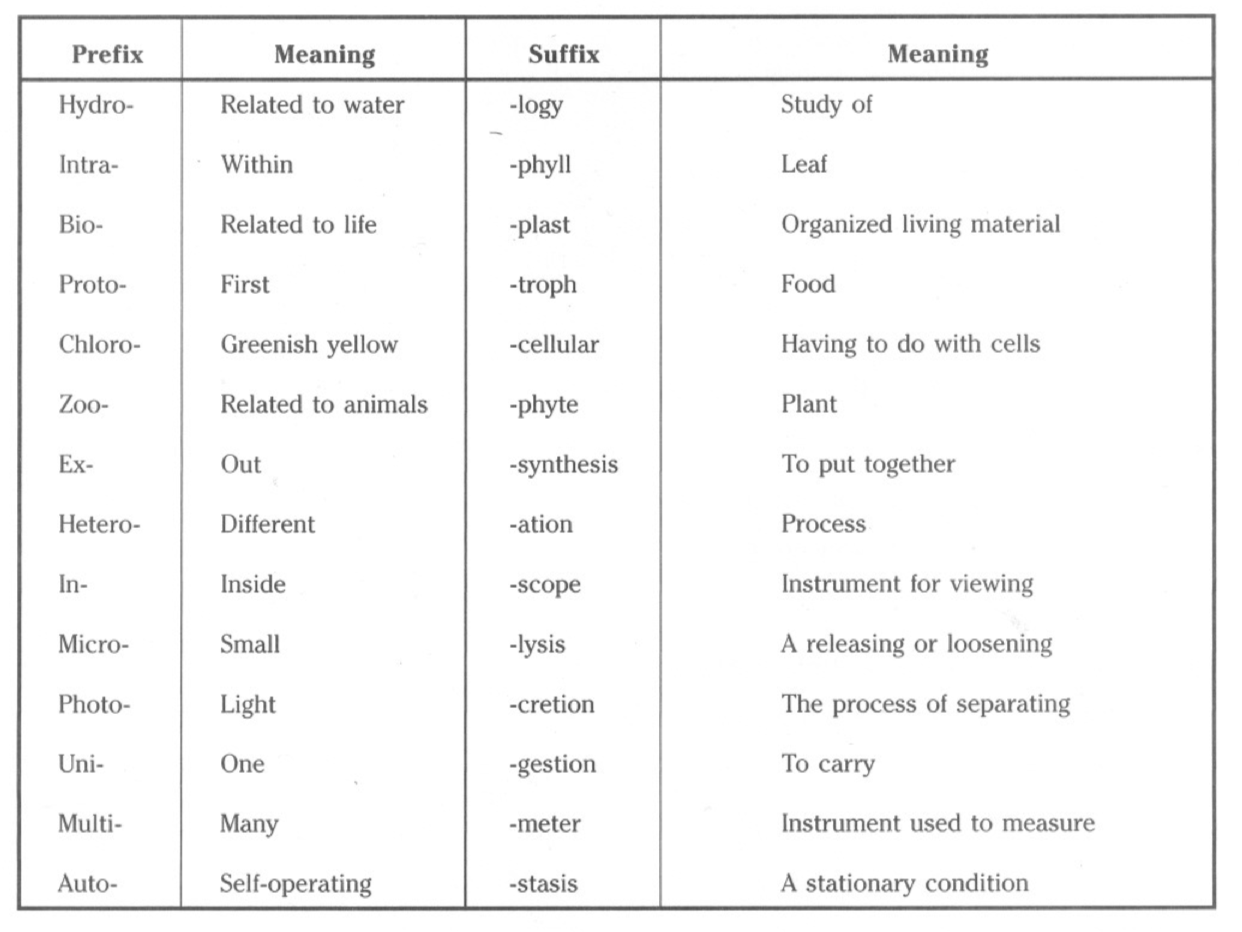 